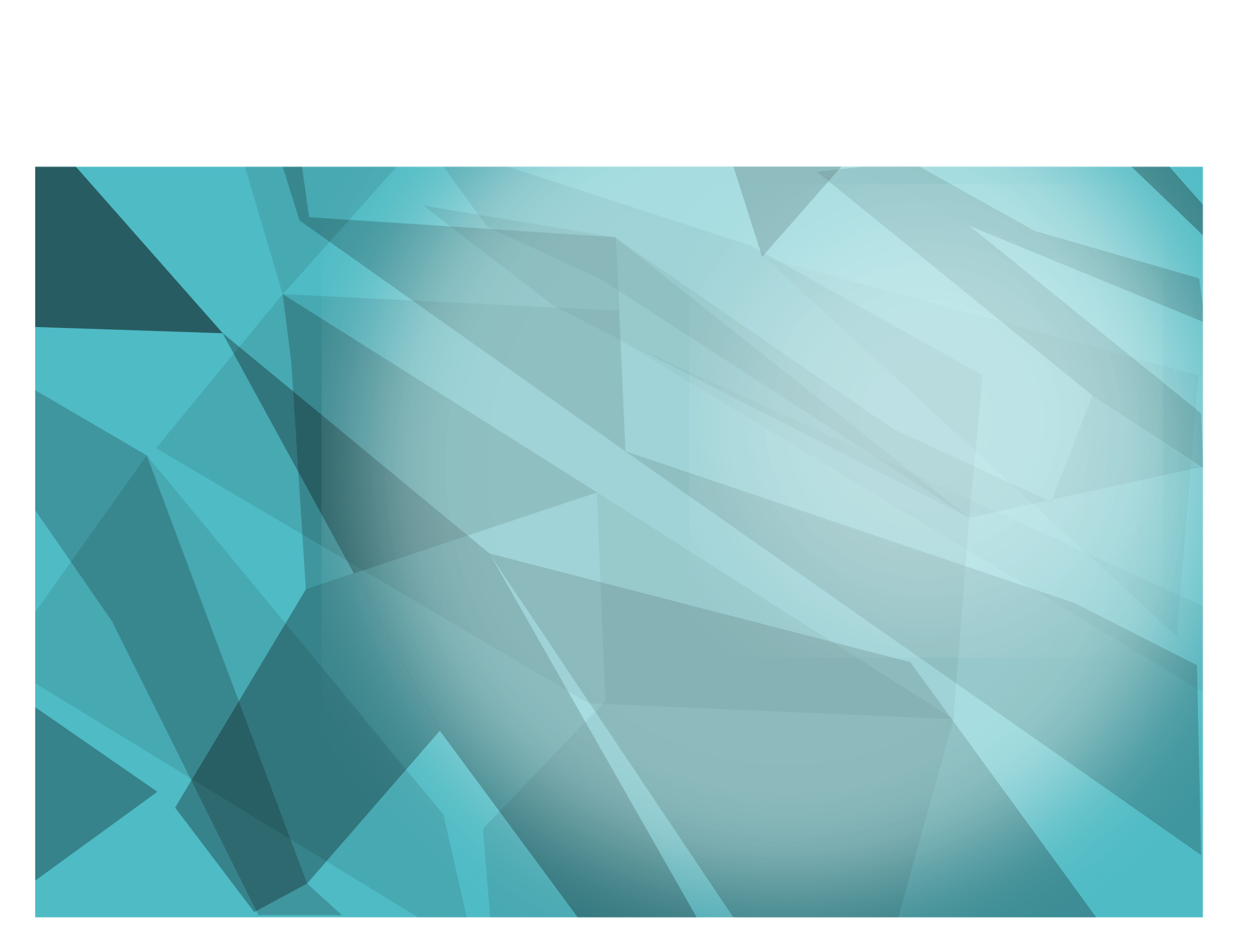 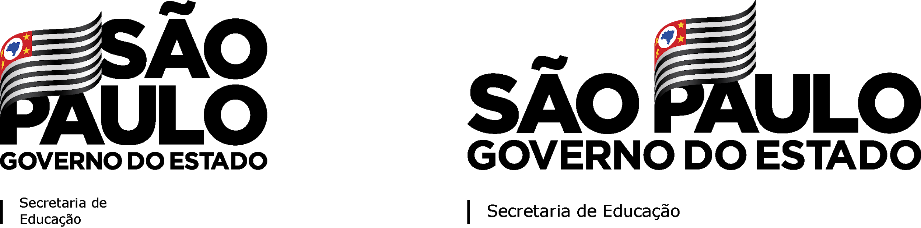 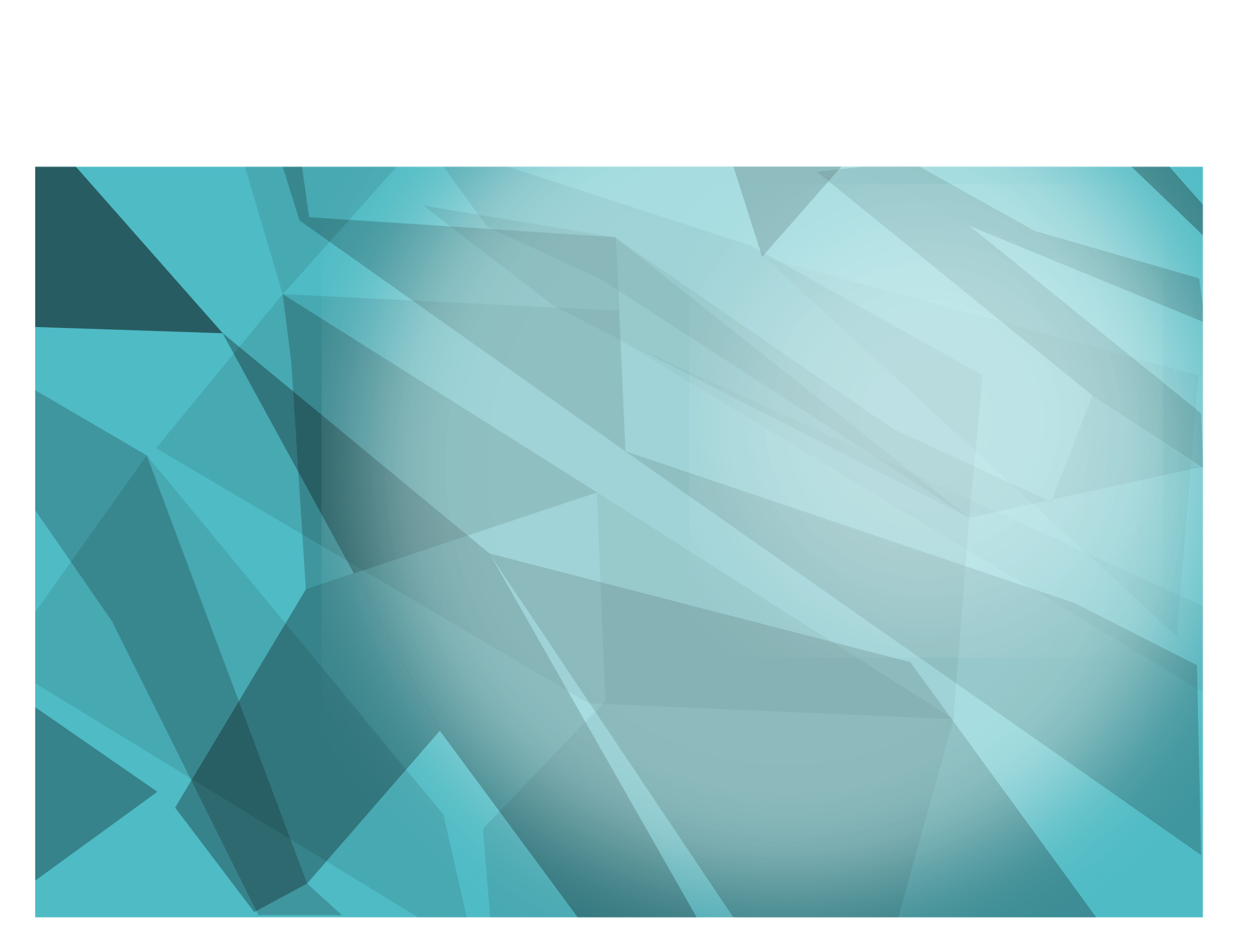 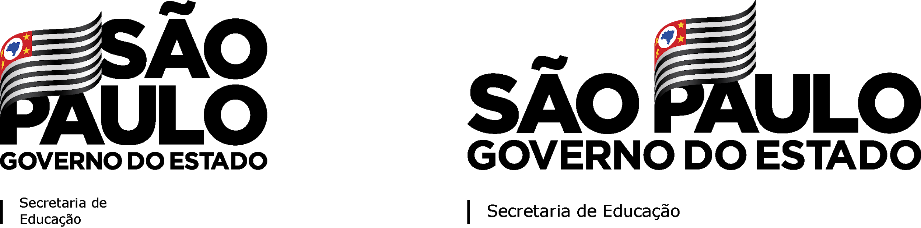 Área: MatemáticaAno/Série: 2ª Série EMTema: NúmerosTítulo da Atividade: Sistemas LinearesNúmero de Aulas previstas: 5Habilidade(s) a ser(em) Desenvolvida (s): Resolver problemas envolvendo sistema de equações linearesTraduzir um problema para a linguagem algébrica na forma de um sistema.Resolver sistemas de equações pelo método da substituição.Resolver sistemas de equações pelo método da adição.Analisar e discutir as possíveis soluções de um sistema linear.Objetos de conhecimento: Sistemas de equações linearesMateriais necessários para a aula: Cópias das atividadesQuestão Disparadora: As atividades propostas nesta sequência contribuem para o desenvolvimento da habilidade: Resolver problemas envolvendo sistema de equações lineares. Essa habilidade se consolida por meio das seguintes habilidades:Traduzir um problema para a linguagem algébrica na forma de um sistema.Resolver sistemas de equações pelo método da substituição.Resolver sistemas de equações pelo método da adição.Analisar e discutir as possíveis soluções de um sistema linear.Professor proponha que os alunos discutam em duplas as atividades, estimule-os a registrar as observações que fazem sobre as situações problema. É preciso que eles discutam os problemas para aprimorar a transposição da linguagem materna para a  linguagem matemática. Questione-os sobre as estratégias de resolução dos exercícios, por caminhos convencionais e/ou alternativos.Atividade 1: Considere o enunciado para as questões 1 e 2Carlos e Bia foram a uma loja de telefonia contratar planos de dados para seus celulares. O valor total dos planos contratados foi de R$ 80,00. Carlos gastou em seu plano o triplo do valor de Bia. 1. O sistema de equações do 1º grau que melhor traduz o problema éa) b) c) d) e) 2. Quais os valores dos planos contratados por Carlos e Bia?Atividade 2: 1. Paulo e Daniel foram a uma loja de doces e gastaram R$ 36,00. Eles compraram 4 caixas de brigadeiro e 6 pães de mel. Sabendo que o preço de cada caixa de brigadeiro era o triplo do preço de cada pão de mel, descubra qual era o preço de cada caixa de brigadeiro e cada pão de mel. Atividade 3: O estacionamento de um grande shopping localizado em uma metrópole cobra por hora R$ 5,00 por carro estacionado e R$ 2,00 por moto. Sabendo que um sábado de férias no horário do almoço da 12h às 13h foram registrados 335 veículos e um valor arrecado de R$ 1675,00. É possível saber quantos carros e motos permaneceram nesse estacionamento nesse período.Atividade 4: Os professores de Educação Física, Matemática e Química lançaram um desafio aos alunos da 2ª série do EM sobre os suas massas corporais: o professor de Educação Física e o professor de Matemática, pesam juntos 141 kg, Educação Física e Química, pesam 134 kg e Matemática e Química pesam 123 kg. Descubra o peso de cada professor.Sistematização/avaliação: Professor proponha sempre que os alunos apresentem suas soluções à classe e que os próprios colegas discutam e considerem as resoluções adequadas ou não. Realize as intervenções necessárias, mediando os conceitos apresentados e despertando a oralidade dos alunos.Referências: São Paulo (Estado) Secretaria da Educação.Matriz de avaliação processual: matemática; encarte do professor / Secretaria da Educação;coordenação, Ghisleine Trigo Silveira, Regina Aparecida Resek Santiago; elaboração, equipecurricular de Matemática. São Paulo : SE, 2016.48 p. : il.1. Ensino de Matemática 2. Ensino Fundamental – Anos Finais 3. Ensino Médio 4. Matrizde referência 5. Avaliação processual 6. Avaliação da aprendizagem em processo I. Silveira,Ghisleine Trigo. II. Santiago, Regina Aparecida Resek. III. Título.Nome dos integrantes:Angela Katia Ciriaco Bispo MeloAna Cristina Lobo Silva Duran Daniela da Silva FurtadoFábio José Lippa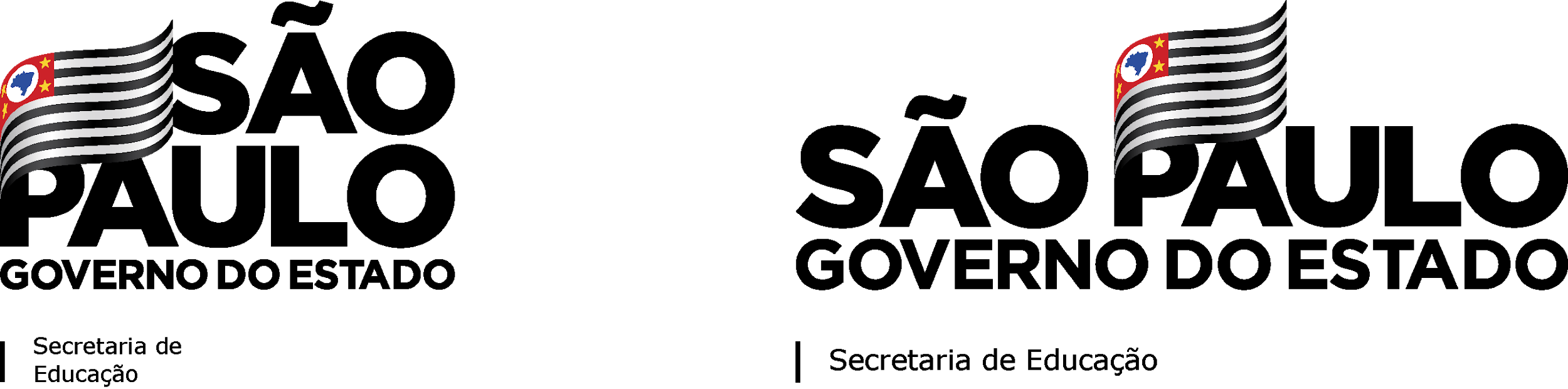 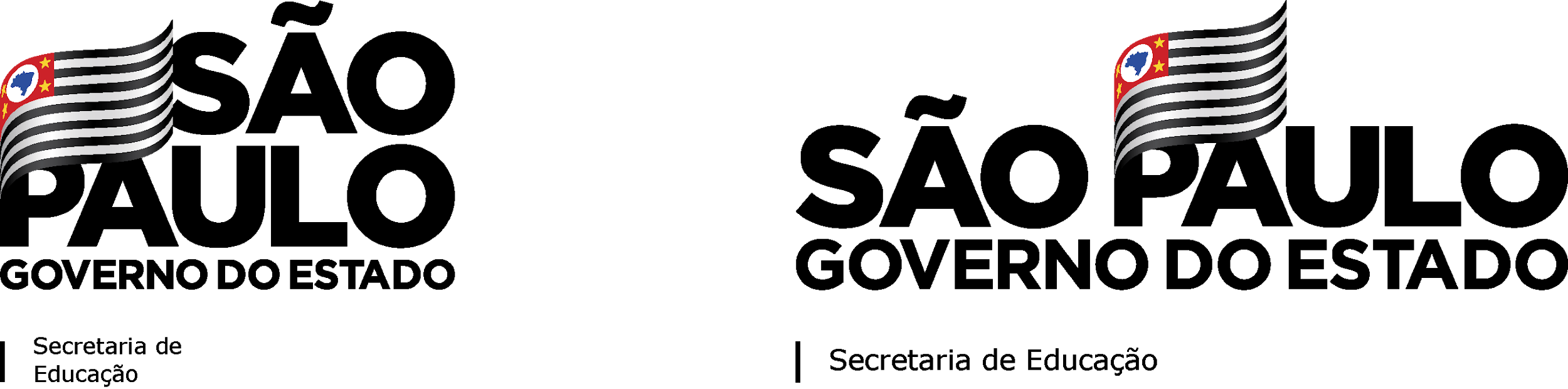 